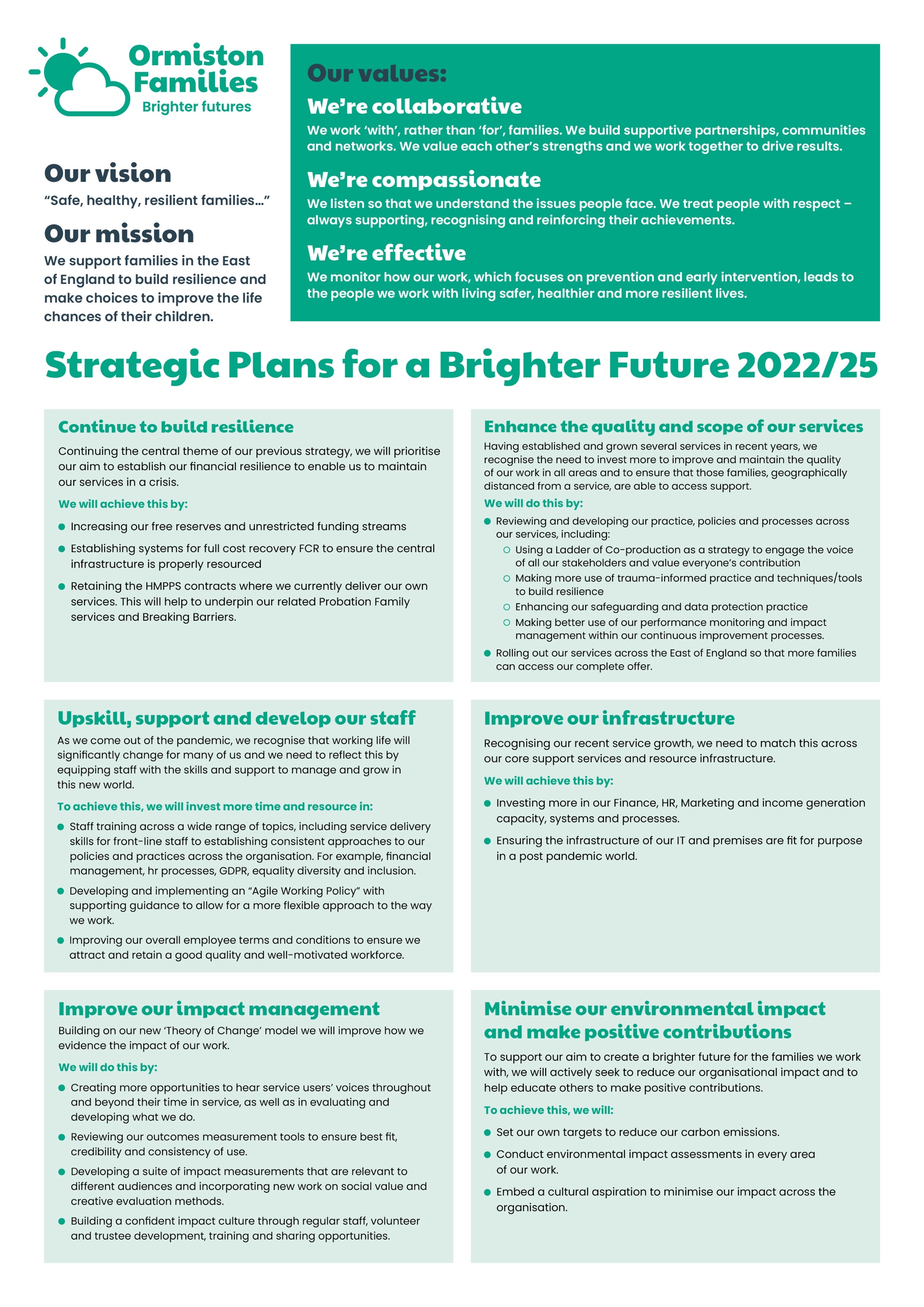 
A message from our CEO, Allan Myatt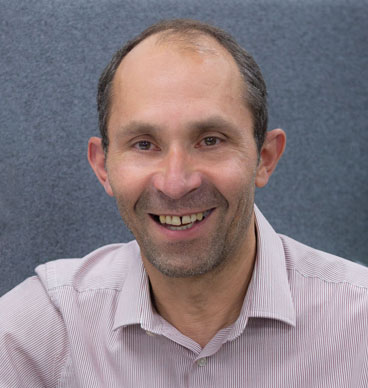 Dear Applicant,Thank you for your interest in the post of Clinical Lead on the Mental Health Support Teams in Schools programme.Over the last three years, the strategic plans we set in 2019 have successfully guided us through a particularly challenging period around the world. Within this time, we have strengthened our infrastructure, said goodbye to some services and welcomed and substantially grown others. We have adopted a new brand identity, giving us a much fresher and more optimistic outlook. We have also invested in our most important asset, our staff, and begun to apply our values across every area of our work. In short, we are now a safer, healthier, and more resilient organisation which has enabled more children, young people and families to feel safer, healthier and more resilient too.In June last year, we began the process of looking forward to set out a plan for the next three years. We looked at what had been working well and what more needs to be done to improve our quality and reach within the East of England. Our strategic plan for 2022 – 25 has now been approved by our Board of Trustees and we see the recruitment of this post as critical in helping us achieve our objectives.I wish you the best of luck with your application.Best regards,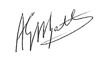 Allan MyattWho Are Ormiston Families?Ormiston Families is one of the leading charities working with children, young people and families in the East of England. We take early and preventative action to support families to be safe, healthy and resilient. All our services help people to build stronger networks, learn from experience and feel in control of their own wellbeing. We can only achieve this with the people who choose to work for us. About Our Mental Health Support Teams in Schools (MHSTS)Mental Health Support Teams in Schools is a government initiative to support children and young people at the earliest opportunity by developing mentally healthy schools. Ormiston Families works in partnership with the Norfolk and Waveney Health and Care Partnership to deliver evidence-based interventions across a group of schools. The post holder will train in low intensity, CBT-informed interventions at the University of East Anglia as part of a whole school approach to improving children and young people’s mental health. You will be part of a Team based in King’s Lynn or North Norfolk. There is an expectation that you will be able to travel independently to visit and work with educational settings in the area. Working alongside school staff, you will develop a positive culture which allows children and young people to talk about their mental health without fear of being stigmatised and develop a whole school approach to educating pupils positive steps to stay mentally well and recognise when support is needed. About the roleThis is an exciting opportunity for a specialist clinical practitioner with a background in child and adolescent mental health to provide clinical oversight for the mobilisation and implementation of two multi-disciplinary Mental Health Support Teams (MHSTs) in Norfolk and Waveney.  MHSTs aim to increase and improve emotional and mental health provision within educational settings across Norfolk and Waveney. MHSTs emerged out of the government’s December 2017 plans: Transforming Children and Young People’s Mental Health Provision: A Green Paper. The post holder’s overall responsibility will be to provide clinical oversight and management of two of the MHSTs, develop referral and care pathways and embed evidence-based outcome measurements.  You will work in partnership with the Operations lead and Operations Manager, who will provide operational and strategic support, to ensure that children and young people are provided with timely, accountable and effective services. You will work alongside the two current Clinical Leads for the other four MHSTs, and you will work collaboratively with children, young people, their families and other key stakeholders, including commissioners, to improve the wellbeing and mental health of children and young people. As Clinical Lead, you will oversee two MHSTs, which will each consist of four Education Mental Health Practitioners (EMHPs; some of whom will be in their training year), two senior practitioners and a team lead. You will be responsible for managing and providing clinical supervision to senior team members. You will receive training in supervision, provided by The University of East Anglia (UEA), to support you in this. You will also support the professional development of the MHSTS teams by providing in-service training in areas of clinical expertise. You will have a small caseload of children and adolescents with mild – moderate emotional and mental health difficulties and will use CBT and Systemic evidence-based models. Early interventions will be delivered in a range of educational settings (primary, secondary, specialist and alternative provision, and colleges) across Norfolk and Waveney. These will build upon the Norfolk and Waveney whole school approach to mental health provision. You will work closely with schools to support their whole school approach to mental health and wellbeing. You will also work collaboratively with families, as well as colleagues and partners in the Local Authority, CAMHS, educational settings where interventions are being delivered and other relevant mental health providers.About youAs the post holder you will have interest and ability to contribute to service development, supervision and management. You will have experience of working with children, young people and parents presenting with a range of mental health difficulties. Safer Recruitment Application Process / Post RequirementYou must demonstrate that you meet the competencies; experience, knowledge, skills, and qualifications, that are required for this role (see Job Description below).You must complete and submit an online application form (via the ‘Work with Us’ section of our website) detailing in the personal statement section, how you meet the criteria.Rights to Work in the UK (RTW) (in person or remote)The Recruiting Manager will need to see the original documents providing proof of your right to work in the UK.UK Passport / Full UK Birth Certificate / Drivers Licence / Utilities Bill 
(proof of address)EUSS Permanent Status or Pre-Status Share CodeCurrent EU/EAA/Swiss Citizen Passport EU/EAA/Swiss Citizen VisaHome Office CertificateIf the interview is held in person, we will verify hard copy documents which you will need to bring with you to the interview.If the interview is held remotely, you will need to email copies of your RTW documents to the Recruiting Manager before the interview. At the remote interview [Teams, Skype, Zoom] you will need to have the original hard copy documents available so the relevant checks can be undertaken.Safeguarding and DBS Requirements for Your RoleOrmiston Families is committed to safeguarding and promoting the welfare of children, young people and adults at risk and expects all staff and volunteers to share this commitment. DBS checks or police vetting will be required for relevant posts.Disclosure and Barring Service (DBS) Checks: As this position meets the definition of regulated activity under the Protection of Freedom Act 2012, appointments to this post will be subject to an enhanced DBS check with barred list check. Employment can commence once the check has been satisfactorily completed.  If you have a conviction on your DBS check, an assessment of the relevance and impact of the conviction in relation to the post will be done to determine if the job offer can be confirmed.  It is a serious criminal offence to knowingly apply for posts when you have been barred from working with children/young people and/or vulnerable adults.  Additional questions for roles working with children, young people, or vulnerable adults to be explored at interview.As this post involves working either with children and young people or vulnerable adults Warner or Safer Care motivational type questions may be asked during the interview process.  These questions are asked to establish your suitability to work with vulnerable groups by understanding your attitude, behaviour, and responses to situations.  The questions will relate to your inspiration for working with vulnerable groups, your ability to build relationships and your resilience when working with such groups and may also explore your attitude to the use of authority.If you feel you would find these questions about yourself difficult to respond to then you may wish to reflect upon your suitability for the post.DisclosureOrmiston Families encourages all candidates called for interview to provide details of their criminal record at an early stage in the application process. This information can be sent under separate, confidential cover to the Human Resources Team hr@ormistonfamilies.org.uk  Ormiston Families guarantees that this information will only be seen by those who need to see it as part of the recruitment process.Unless the nature of the position allows Ormiston Families to ask questions about your entire criminal record only questions about "unspent" convictions as defined in the Rehabilitation of Offenders Act 1974 will be asked.Ormiston Families will ensure that every subject of a DBS Disclosure is aware of the existence of the DBS Code of Practice and make a copy available on request.Ormiston Families undertakes to discuss any matter revealed in a Disclosure with the person seeking the position before withdrawing a conditional offer of employment.Having a criminal record will not necessarily bar you from working with Ormiston Families. This will depend on the nature of the position and the circumstances and background of the offences.QualificationThe Recruiting Manager will need to see the original copies of your qualification either in person or via video conference.If the interview is held in person, we will verify hard copy documents which you will need to bring with you to the interview.If the interview is held via video conference, you will need to email copies of your qualification to the Recruiting Manager before the interview. At the interview, you will need to have the original hard copy documents available so the relevant checks can be undertaken.If short-listed and you are required to hold a particular qualification for a post it is your responsibility to provide the relevant certification, to prove you are suitably qualified.  Failure to produce documentary evidence of qualifications or undertake required courses/training may result in the termination of your employment.If a post requires you to take training or additional qualifications then, by accepting this post, you are agreeing to do the training or take the qualifications.ReferencesIf appointed, we will ask you for referee details which cover your past 3 years of employment, one of which must be your current/most recent employer.Health CheckIf appointed and to ensure the post does not have a detrimental effect on your health or your health on your work, you will have to complete a health enquiry form, and may be required to have a medical via Occupational Health.This is to confirm that you are able to satisfactorily carry out the post without any impact on your health (taking account of any reasonable adjustments required).It will be separated from your application form and will not be seen by anyone involved in recruitment to this job.GDPR / Data Protection:Ormiston Families is required by law to comply with the UK GDPR  / Data Protection Act 2018.  Employees have an important role to play in ensuring that personal information is processed lawfully and fairly.  Personal information is information relating to a living individual who can be identified.  It is each individual employee’s responsibility to handle all personal information properly no matter how it is collected, recorded and used, whether on paper, in a computer, or on other material. Personal information must not be disclosed to others unless authorised to do so. All personal /sensitive information will be sent to you via Egress encryption service or password protected.Equal Opportunities:Ormiston Families is an equal opportunities employer. We value diversity and welcome applications from all sections of the community.  We ask you to complete a monitoring form to help us monitor the diversity of applicants.  It will be separated from your application form and will not be seen by anyone involved in recruitment to this job.The gender identity, disability, marital status, ethnic origin, age, pregnancy status, religion or belief, or sexual orientation of an applicant or employee does not affect the employment opportunities made available, except as permitted by legislation.  In addition, applicants declaring a disability who meet the minimum (essential) criteria for a vacancy will be invited for interview.Ormiston Families seeks to ensure that all employees are selected, trained, and promoted on the basis of ability, the requirements of the post and other similar and objective criteria.  Any queries, please email:  beryl.beane@ormistonfamilies.org.ukOrmiston Families reserves the right to close the vacancy early if we have received sufficient applications ahead of the closing date.Information about working 
for Ormiston FamiliesJob Title: Clinical LeadDurationThe post advertised is permanent and full-time.Hours of Work and Working Arrangements:The normal working week is 35 hours, Monday to Friday and covers 52 weeks per year.You will be required to work flexibly to meet the needs of the service which may include evenings and weekends.Location:Your base will be King’s Lynn or North NorfolkSalary:The scale for this post is £48,069.00 per annum, based on 35 hours per week. Salary is paid in 12 equal instalments on the 25th of each month directly into your bank account and covers work carried out in the calendar month.Probationary Period:The post is subject to a probationary period of 6 months during which your progress will be monitored in accordance with agreed objectives.  Travelling Requirements for Your RoleOrmiston Families positively encourages the use of technology to communicate and engage but in this role you will need to travel.  You must either hold a full and current driving licence and have access to personal transport or meet the mobility requirements of the role through other reasonable and suitable means.  Any mileage undertaken on behalf of Ormiston Families will be paid in accordance with our Expenses Policy and within Her Majesty’s Revenue and Customs guidelines.If you require a reasonable adjustment due to a disability to meet the travel requirements of this role, please speak with the contact detailed below.If you use your own vehicle for the purposes of work, you must ensure that your insurance policy covers you for this purpose.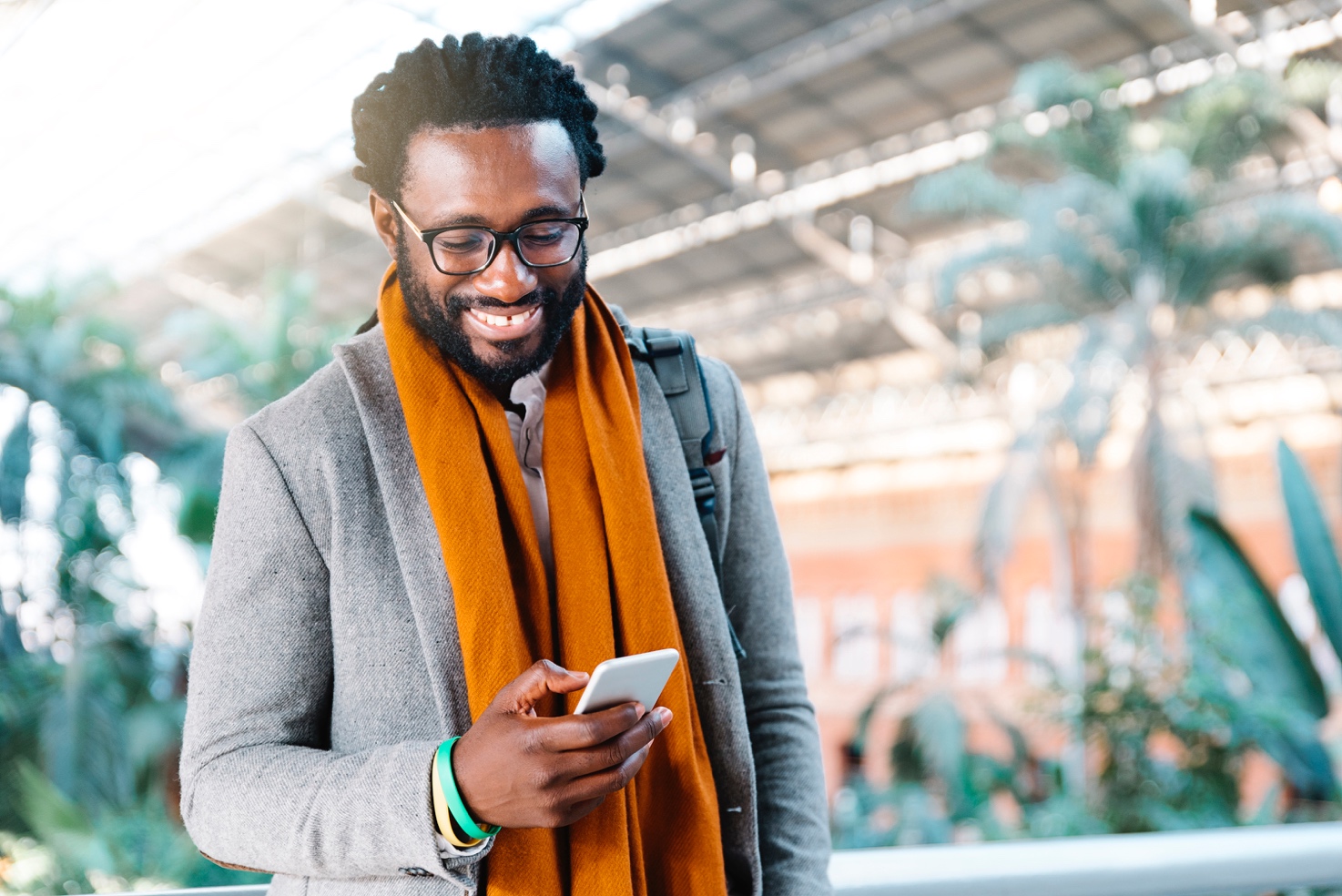 Job DescriptionJob Title: Clinical LeadService: Mental Health Support Teams in SchoolsLocation: King’s Lynn and North NorfolkJob PurposeTo apply knowledge of psychology and child development to optimise outcomes for children and young people in schools and colleges so they feel safe, do well, are happy and healthy, and feel listened to. To work in collaboration with children and young people, their families, schools and other educational providers and the wider workforce in order to achieve the above outcomes for children and young people in Norfolk and Waveney. To contribute to the development and implementation of policy and practice within the Mental Health Support Teams in Schools and Ormiston Families.Main Duties and ResponsibilitiesLeadershipTo lead the way in engaging schools with the Green Paper ambitions and be responsible for sustaining engagement along with the other Clinical Leads and MHSTS Team Managers.To mentor and support EMHP training programme requirementTo work closely with the UEA EMHP programme to ensure that EMHPs have opportunities to embed their learningTo demonstrate and role model excellent leadership skills, supporting the development of the trainee roles in the locality team and across county teams as required.To support the MHSTS and educational providers in making the best use of available resources in order to achieve positive outcomes for children and young people.To support the MHSTS and work with children and young people who have special educational needs or disabilities in accordance with the Children and Families Act 2014 and the Special Educational Needs and Disability Code of Practice: 0 – 25 years and other relevant guidance and legislation.To contribute to the assessment of children and young people to inform intervention to improve their wellbeing and mental health.To contribute to the delivery of a range of therapeutic interventions and more specialist support, designed to compliment the low intensity interventions delivered by Educational Mental Health PractitionersProvide consultation to schools and MHSTS where a child or young person’s needs are complex and may require a joint approach by education and mental health services to achieve improved outcomes for the child or young person.To contribute to the development and delivery of training events for staff within education in line with the ambitions of the Trailblazer pilot.To ensure that appropriate action is taken to safeguarding children and adultsTo be actively Involved in the development of local systems and process that ensure the implementation of Ormiston Families policies.To ensure participation in the team’s compliance with CQC standards through the participation and development in provider compliance assessment tools.To contribute to governance arrangements in order to ensure the quality of the service provided. This will include ensuring performance targets are met to provide high quality care.To ensure development of the service is in line with national and local findings from other Trailblazer sites.Data management – to hold the overview of the cases in the team and produce reports as directed by the Operations Manager.To support the Operations Manager, Clinical Leads and Team managers in the setup of the MHSTS service. To demonstrate outstanding leadership and management skills to ensure the on-goingdevelopment of staff and the serviceTo contribute to the development of ideas and innovative practice and proposechanges to protocols and procedures within the mental health support teamsKey Working RelationshipsThe post holder is required to build effective operational and strategic sustainable partnershipswith key senior stakeholders. Whilst not an exhaustive list, key relationships include:School Heads, Deputy Heads and key leads senior mental health leads within educationKey Mental Health Leads within Children’s ServicesChildren, Young People and Adult Mental Health ServicesSchool NursingYouth Offending Managers within Children and Family servicesPrimary care servicesYouth Council, CYP team at Norfolk and Waveney CCG and other children, young people and parent forums.Generic DutiesTo undertake any other reasonable duty, which is appropriate to the grade when requested by senior staff.To be familiar with and comply with all Ormiston Families policies, procedures, protocols and guidelines.To demonstrate an understanding and commitment to the charity’s values.You may be required to conduct other tasks based on the business needs.Personal SpecificationQualificationsExperienceAbilities and KnowledgeProfessional and Personal DevelopmentAll staff must ensure that they are aware of their responsibilities by attending mandatory training and our induction programme.All staff will have a formal appraisal with their manager at least every 12 months.  Once performance/training objectives have been set, the staff member’s progress will be reviewed on a regular basis so that new objectives can be agreed and set, in order to maintain progress in the service delivery.All staff will be expected to take responsibility for their own professional development and will be supported to achieve development opportunities as appropriate.Health and SafetyAll staff have a responsibility to maintain the health and safety of self and others within the performance of duties in accordance with health and safety policies, and to undertake specific health and safety responsibilities as directed. All staff have a responsibility to adhere to the risk management policies & procedures.All staff are required to contribute to the control of risk, and must report immediately any incident, accident or near miss involving service users, carers, staff, contractors or members of the public.Confidentiality and Information GovernanceAll staff may gain or have access to confidential information about the assessment and/or treatment of service users, information affecting the public, private or work related staff information, or charity matters. A breach of confidentiality will have occurred where any such information has been divulged, passed (deliberately or accidentally) or overheard by any unauthorised person or person(s). Breaches of confidentiality can result in disciplinary action, which may involve dismissal.All staff must maintain a high standard of quality in corporate and clinical record keeping, ensuring information is always recorded accurately, appropriately and kept up to date.  Staff must only access information, whether paper, electronic or in other media which is authorised to them as part of their duties.All staff must ensure compliance with the Data Protection Act 2018 and the UK GDPR.Safeguarding: Adults and Children (Section 11 of the Children Act 2004)Every member of staff has a responsibility to be aware of and follow at all times, the relevant national and local policy in relation to safeguarding children and safeguarding adults.Safeguarding and DBS requirements for your role:Ormiston Families is committed to safeguarding and promoting the welfare of children, young people and adults at risk and expects all staff and volunteers to share this commitment. DBS checks or police vetting will be required for relevant posts.Senior Managers Under Section 11 of the Children Act senior managers have responsibility for ensuring that service developments take into account the promotion of welfare and is informed by the views of children and families; providing training on safeguarding for all staff; recruiting safely; ensuring there is effective inter-agency working and information sharing.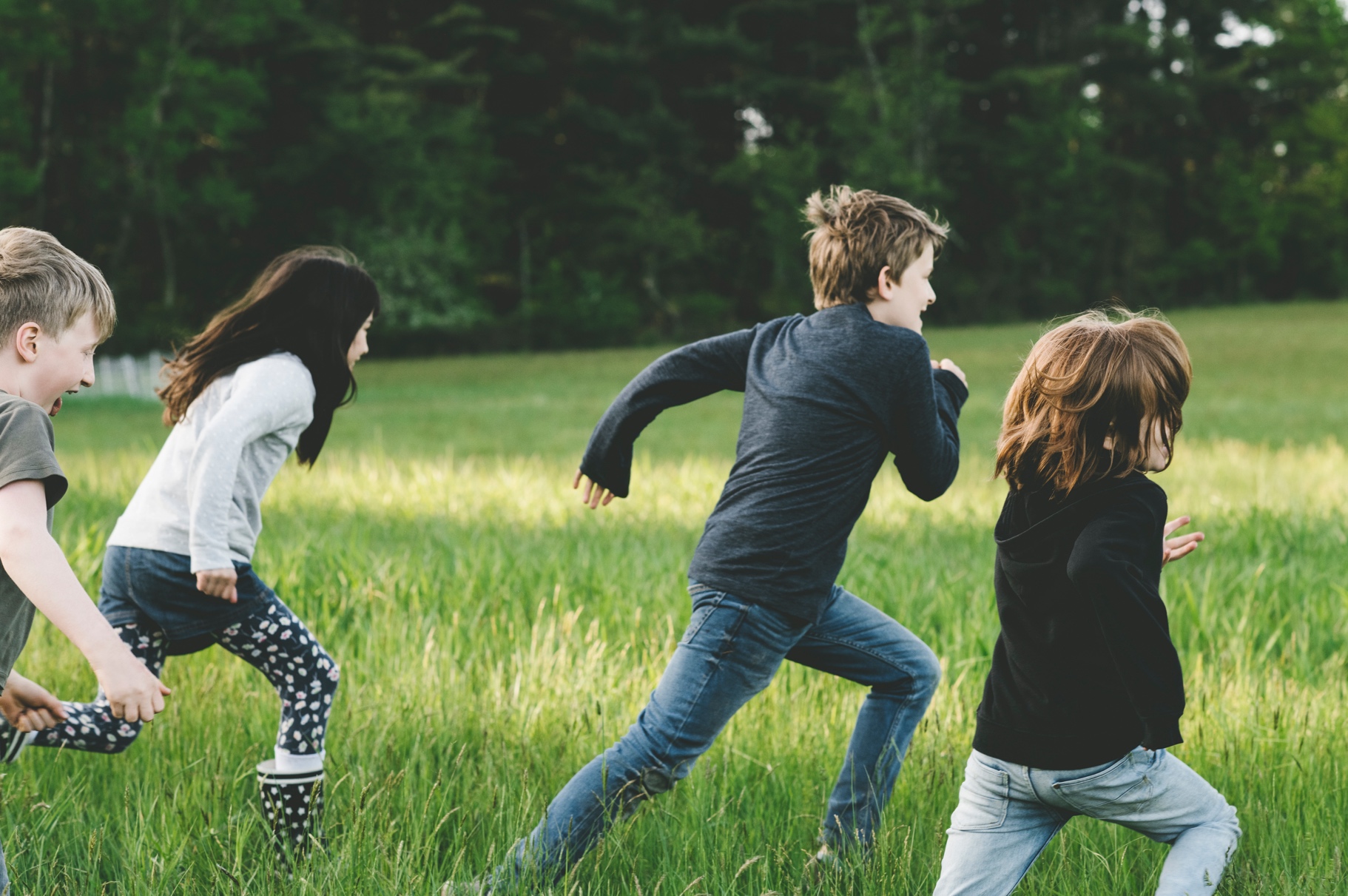 Freedom of Information (FOI)All members of staff must be aware of their responsibilities under the Freedom of Information (FOI) Act 2000. The Act gives individuals or organisations the right to request information held by the charity. Staff must manage information they hold in such a way that meets the requirements of the Act. All requests for disclosures under the Act must be passed to the Privacy Officer.Data QualityThe Charity recognises the role of reliable information in the delivery & development of its services and in assuring robust clinical and corporate governance. Data quality is central to this and the availability of complete, comprehensive, accurate and timely data is an essential component in the provision of high-quality mental health services. It is therefore the responsibility of all staff to ensure that where appropriate, information is recorded, at all times, in line with the charity’s policy and procedures for data quality.This job description seeks to provide an outline of the duties and responsibilities of the post. It is not a definitive document and does not form part of the main statement of terms and conditions. The job description will be reviewed as part of the annual appraisal process and will be used as the basis for setting objectives. Benefits & RecognitionAll benefits are discretionary, and Ormiston Families reserves the right to change or amend benefits at any given time.
Cycle to WorkCycle to Work allows you to order a new bike, equipment or both up to the value of £1,000 which you can pay back through your salary to make tax savings.Annual Leave Entitlement:The basic annual leave entitlement is 27 days plus additional leave for employees who have completed 1 year’s service up to a maximum of 30 daysPart-time employees receive a pro-rata allowance according to the number of hours they work per week.Ability to buy and sell up to 5 days’ annual leave within any leave year. (All leave must be taken within the year it is purchased including any agreed leave brought forward from the previous year.)Group Life Assurance:Ormiston Families provides a death in service benefit to all permanent employees.
Occupational Sick Pay Scheme:Ormiston Families operates an occupational sick pay scheme in addition to statutory sick pay.Pension:Ormiston Families provides a Group Personal Pension Scheme with up to 9% of gross salary employer contribution for any employee where they match the level of contribution.Sponsorship:Ormiston Families provides the opportunity to apply for sponsorship to employees who have completed their probationary period and been in post for at least 12 months to undertake nationally accredited or chartered certification awarded by professional associations.  Employee Assistance Programme:Ormiston Families provides a comprehensive employee assistance programme which offers free and confidential access to telephone and face to face counselling (up to 6 sessions), financial and legal advice and assistance in finding information about a wide range of subjects from childcare to moving to a new house.The Hive:The Hive is a savings platform which can be accessed by employees to make everyday purchases at reduced costs. Employees can save money by purchasing reloadable cards, obtain cashback through online purchases, and make savings in some stores.The Wellbeing Centre:Accessed via The Hive, the Wellbeing Centre provides education, support and tools to help you live a healthier and happier life. 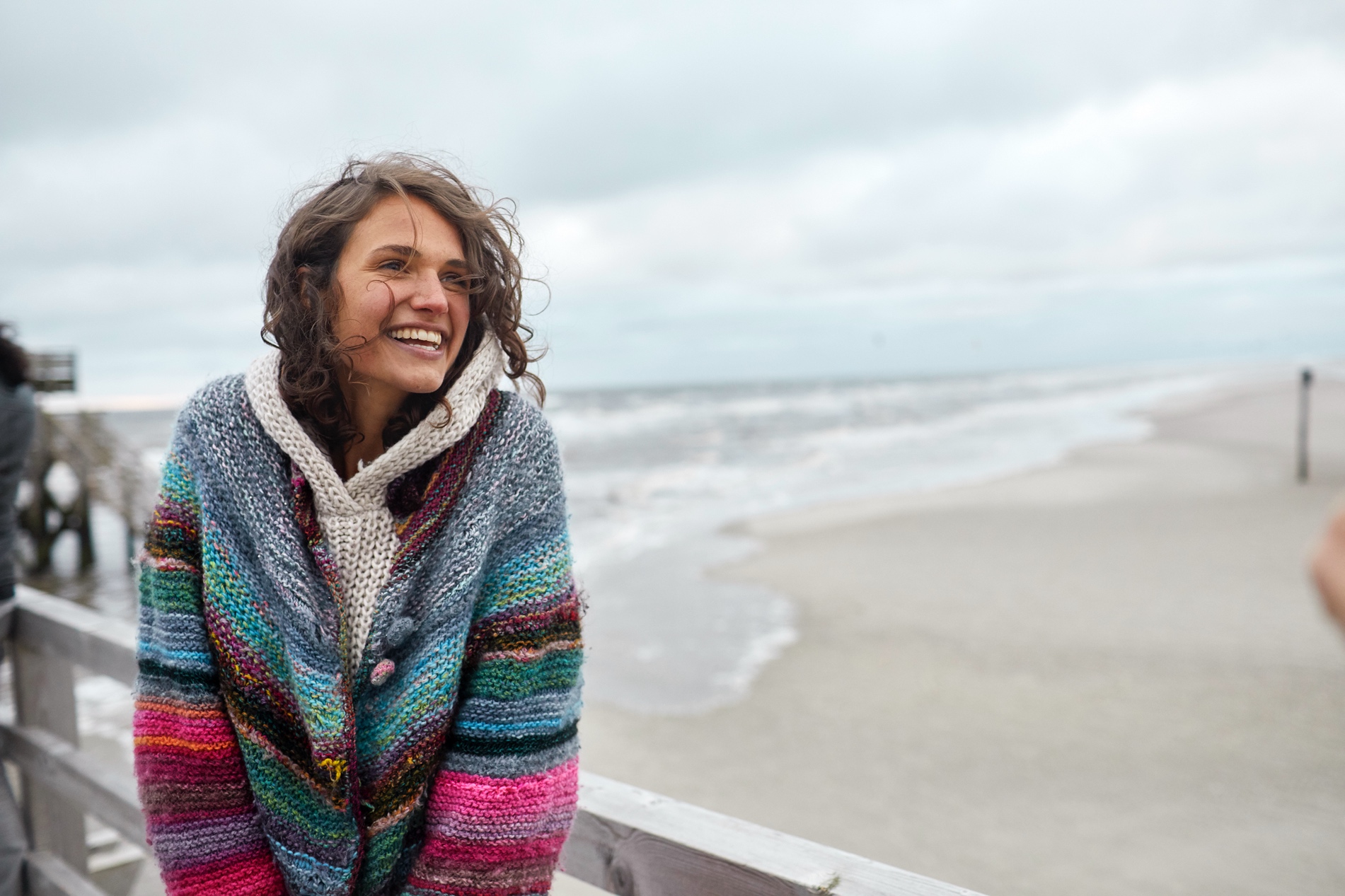 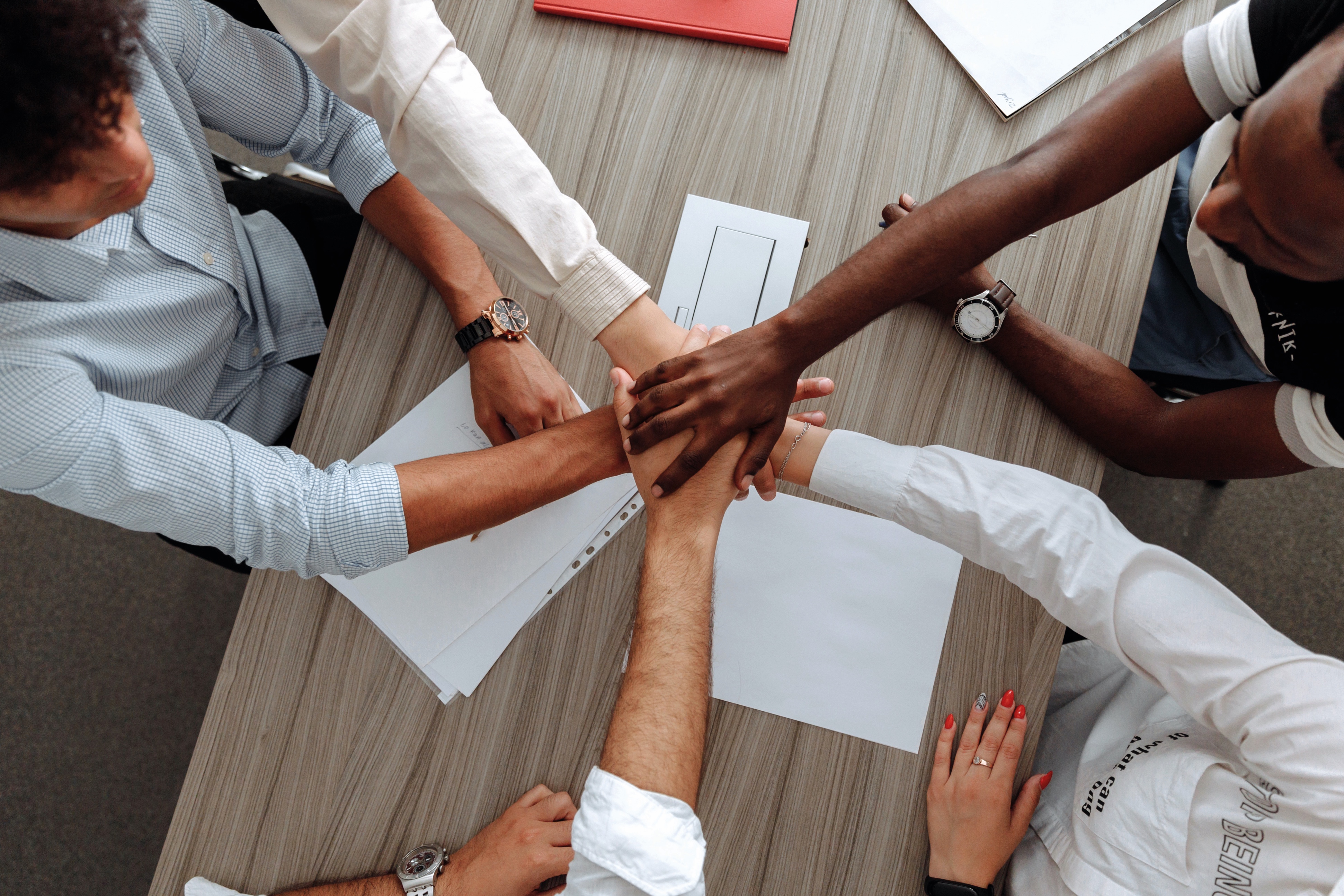 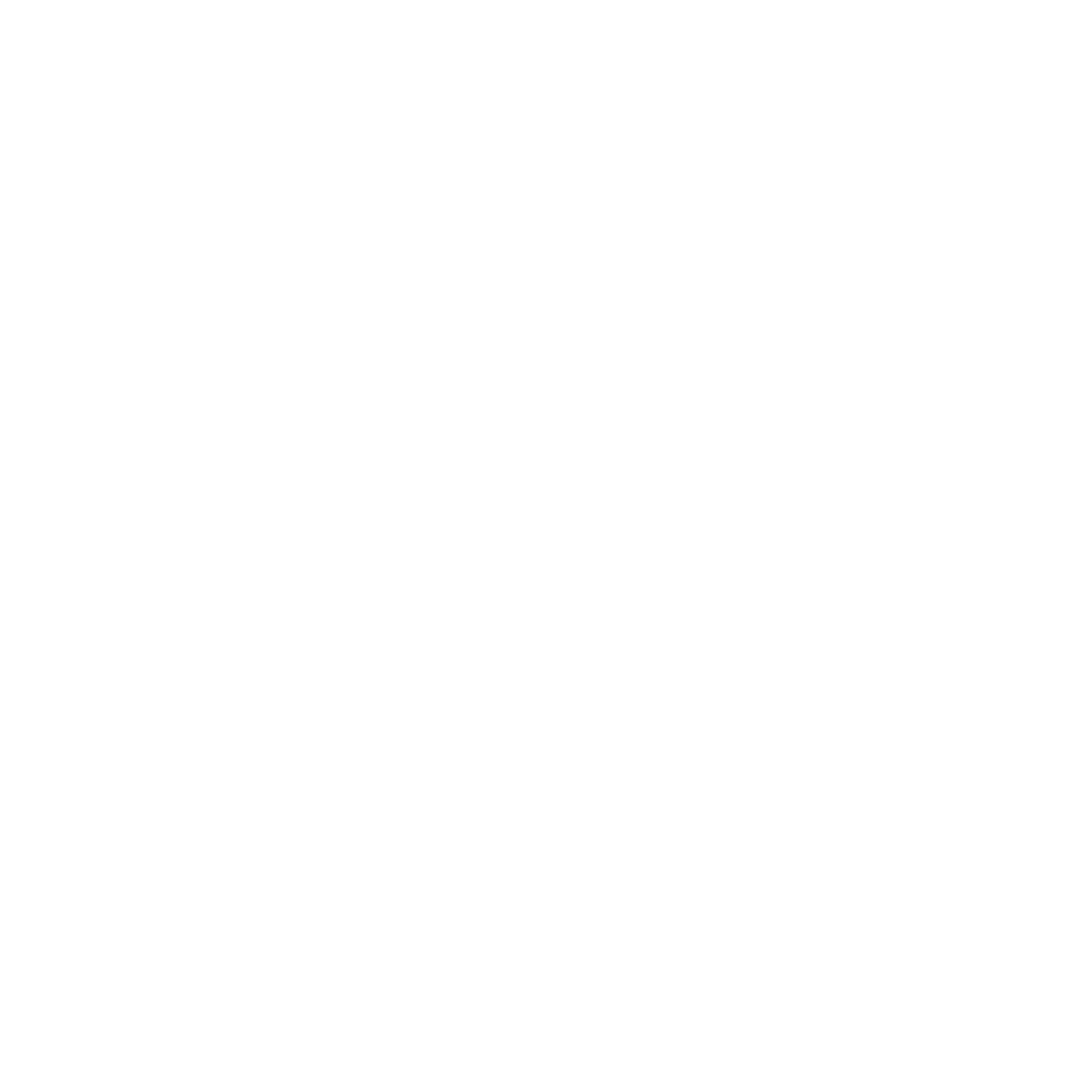 EssentialDesirableA psychology-based first degree, MA/BA or a conversion award conferring eligibility for the British Psychological Society Graduate Basis for Chartered Membership (GBC) Or Post-graduate qualification as a Practitioner Psychologist (Clinical psychologist, Educational psychologist or Counselling psychologist) or Post-graduate clinical level degree (eg. systemic family therapist, CBT therapist etc.)  Or Qualification in an appropriate mental health profession (such as Nursing, Counselling or Family Therapy or Child Psychotherapy) and registration with relevant UK governing body. To be fully accredited by the BABCP as a CBT practitioner. Specialist knowledge acquired at masters level, or equivalent experience (e.g. short specialist courses, clinical supervision or further specialist training). Hold a relevant professional registration in an area of clinical expertise.EssentialDesirableDirect clinical experience (autonomously providing assessment, formulation, developing treatment plans and delivering therapeutic intervention) with children and young people with mental health difficulties and their families.Experience of individual and group consultation.Experience of working collaboratively in a multi-disciplinary team including provision of leadershipExperience of working in education settings.Familiarity with CBT and Systemic evidence-bases, both within clinical training and delivering interventionsExperience of working collaboratively with children, young people, their families, schools and other educational settings and the wider workforce.Experience in providing clinical supervision and case management.Experience in working with schools to support a whole school approach to mental health and wellbeing.Experience of routine outcome monitoringEssentialDesirableKnowledge of psychological theory and child development and psychosocial influences, and evidence of applying this knowledge to achieve positive outcomes for children and young peopleKnowledge of recent developments and current issues in education and mental health.Knowledge of child and adult safeguardingKnowledge of assessment and evidence-based approaches to intervention and ability to provide psychological advice, information and reports that are tailored to the activity, including those required for systemic, individual casework and statutory work.Leadership, problem-solving and communication skillsKnowledge of methods for evaluation and ability to contribute the development and maintenance of systems for the evaluation of the service.Good communication skills that permit the effective communication of complex information to service users and colleagues in different ways, including verbally and in written form.Good interpersonal skills that permit the establishment and maintenance of effective working relationships with children, young people their families and other professionalsKnowledge and understanding of mental health presentations in children, young people and adultsKnowledge of professional and legal issues relevant to working with children and young peopleKnowledge of, and ability to operate within, professional and ethical guidelinesKnowledge of, and ability to work with, issues of confidentiality, consent and capacityAbility to work within and across agenciesAbility to recognise and respond to concerns about child protectionAbility to work with difference (‘cultural competence’)Ability to engage and work with families, parents and carersAbility to engage and communicate with children/young people of differing ages, developmental level and backgroundKnowledge of models of intervention and their employment in practiceAbility to foster and maintain a good therapeutic alliance with families and understand the perspectives or ‘world view’ of its membersAbility to manage the emotional content of sessionsAbility to manage endings and service transitionsAbility to work with groups of children / young people and/or parents/carersAbility to make use of measures, including monitoring or outcomesAbility to make use of supervisionAbility to undertake a comprehensive assessmentKnowledge of the risk assessment and management processesAbility to assess the child’s functioning within multiple systemsAbility to formulateAbility to feedback the results of assessment and agree a treatment planAbility to undertake a single session assessment of service appropriatenessAbility to co-ordinate casework across different agencies and/or individualsKnowledge of health promotion applicable to daily practice with children, young people and familiesAn ability to draw on knowledge of key organisational issues for the effective delivery of emotional health promotion programmes in schools